Пользователь, подписывая настоящее Заявление о присоединении подтверждает, что ознакомился с условиями и тарифами за предоставление прав на использование программы для ЭВМ Система «PLAZIUS» (реестровая запись № 9266 в реестре российского программного обеспечения), сервисов «Лояльность», «Мобильный платеж», «Чаевые», «CRM», «Акции», доступные на портале Plazius.Biz и расположенные по адресу: https://docs-cdn.plazius.ru/Plazius_License.pdf.  Пользователь заявляет об акцепте действующих на дату регистрации Заявления Лицензионного соглашения на использование программы для ЭВМ «PLAZIUS», сервисов «Лояльность», «Мобильный платеж», «Чаевые», «CRM», «Акции», условия которых определены Правообладателем (ООО «КОМПАНИЯ ЮСИЭС», ОГРН 5077746794186), в порядке, предусмотренном ст. 428 и ст. 1286.1 Гражданского Кодекса Российской Федерации. Пользователь принимает на себя обязательства следовать положениям указанного Лицензионного соглашения на использование программы для ЭВМ Система «PLAZIUS», следовать положениям «Порядка предоставления сервиса «Мобильный платеж», включая условия, изложенные в приложениях к нему, которые разъяснены Пользователю в полном объеме и имеют для Пользователя обязательную силу.Пользователь подтверждает согласие на использование сервисов программы для ЭВМ Система «PLAZIUS»в количестве 1 лицензий(шт) по тарифу:Пользователь для регистрации сообщает о себе следующие данные:(Все поля обязательны к заполнению; Ответственность за неразборчивое внесение либо внесение неполных или неверных данных несет Пользователь)Приложение №1 к Лицензионному соглашению на 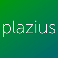 использование программы для ЭВМ Система «PLAZIUS»ООО «КОМПАНИЯ ЮСИЭС»г. Москва                                                                      Заявление о присоединении к Лицензионному соглашению на использование программы для ЭВМ Система «PLAZIUS»,о присоединении к сервисам «Лояльность», «Мобильный платеж», «Чаевые», «CRM», «Акции»для юридических лиц/индивидуальных предпринимателей  «__» _______ 202_ г.  Стоимость тарифа (руб.)0000Лояльность        Акции 1-3         Акции 3+  CRM   Wallet      Полное наименование юр. лица/Ф.И.О. полностью для ИПФ.И.О РуководителяДолжность РуководителяОГРН/ОГРНИП для ИПЮридический адрес организации/Адрес регистрации ИПИНН/КППБанковские реквизиты Расчетный счет №      Расчетный счет №      Расчетный счет №      БанкБИК      Кор. Счет      РуководительФИО:      РуководительE-mail:      РуководительТел.:      ПОЛЬЗОВАТЕЛЬПОЛЬЗОВАТЕЛЬРуководитель:      Руководитель:      Подпись:м.п.